This CLUSTER COMPUTING JOURNAL special issue gears to gather recent work on unconventional cluster architectures and applications, which potentially have a big impact on defining future cluster architectures. This includes any cluster architecture that is not based on the usual commodity components and therefore makes use of some special hard- or software elements, or that is used for very special and unconventional applications. Examples include GPUs, MICs (Many Integrated Core), FLASH and FPGAs on the hardware side, and run-time management, virtualization, in-memory storage and device-to-device communication on the software side. We are in particular encouraging work on disruptive approaches, which may show inferior performance today but can already point out their full performance potential. The broad scope of the special issue facilitates submissions on unconventional uses of hardware or software, gearing to gather ideas that are coming to life now and not limiting them except for their context: clusters.We are seeking new proposals presented from a holistic perspective. In this regard, one of the aims of the special issue is anticipating the evolution of clusters, instead of just presenting new work carried out in the traditional cluster areas usually addressed in other journals and conferences.Topics of Interest Topics of interest include any unconventional cluster architecture or application. Examples include, but are not limited to:High-performance, data-intensive, and power-aware computingApplication-specific clusters, datacenters, and high performance cloud architecturesSoftware cluster-level virtualization for consolidation purposesPrinciples from organic computing applied to cluster architecturesHardware techniques for disaggregation of resourcesManagement techniques for large-scale systemsNew uses of GPUs, FPGAs, and other specialized hardwareDedicated support for novel parallel programming paradigms like PGAS or MapReduceNew industry and technology trends and their potential impact on one of the aboveImportant DatesPaper submission: February 17th, 2013			Notification of acceptance: May 1st, 2013Final Manuscript Due: June 3rd, 2013			Publication of Special Issue: 4th Quarter 2013Guest EditorsFederico Silla, Technical University of Valencia, Spain, fsilla@disca.upv.esHolger Fröning, University of Heidelberg, Germany, froening@uni-hd.deSubmissionFor further information about formatting instructions and submissions, please check the journal web site:http://www.springer.com/journal/10586Further information including the review board and Latex templates can be found at the website of the corresponding workshop under the 2013 Journal section:http://www.hucaa-workshop.org/clustersi2013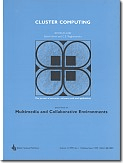 Cluster ComputingSpecial Issue on Unconventional Cluster Architectures and Applicationshttp://www.hucaa-workshop.orgISSN: 1386-7857; JCR 2011 Impact Factor: 0.519